 Итоги Всероссийского дня бега «Кросс Нации-2013»  в Сумпосадской образовательной волости           Доброй традицией стало проведение Всероссийского дня бега «Кросс Нации ».           20 сентября 2013 года собрались участники разных возрастов волостных школ (руководители: Блинова В. В., Фёдорова А. А., Мыхин А. И.. Кузнецова Т. М.), чтобы продемонстрировать массовое участие в беге, а для учителей физической культуры увидеть лучшие результаты отбора - участия в районных соревнованиях.            В  беге «Кросс Нации-2013»  приняли участие 67 человек, что на 27 человек меньше, чем в прошлом году.         В группах следующих годов рождения: 2005-2006  (девочки и мальчики), 2003 – 2004 (мальчики), 2001-2002 (девочки и мальчики), 1999-2000 (мальчики), 1998, 1997, 1996 (мальчики) насчитывалось от 7 до 9 человек, в остальных группах – значительно меньше.       Надо отметить, что в соревнованиях приняли участия и МОУ «Вирандозерская СОШ»  и «Нюхотская СОШ», несмотря на свою малочисленность       Соревнования,  Всероссийский день  бега «Кросс Нации », прошли организованно: царила атмосфера поддержки, доброжелательности, присутствовало несколько родителей:  Маковская Елена Борисовна, мать двух  дочерей,  участвовала в беге; поддерживала своих четверых детей и родительница Лайкачёва-Широхова Анастасия Александровна; родители Карпов Дмитрий Николаевич, Верстуков Владимир Валерьевич поддерживали своих первоклассников: Ярослава и Илью.         По собственной инициативе приняли участия первоклассники (классный руководитель Кравчук А. С.).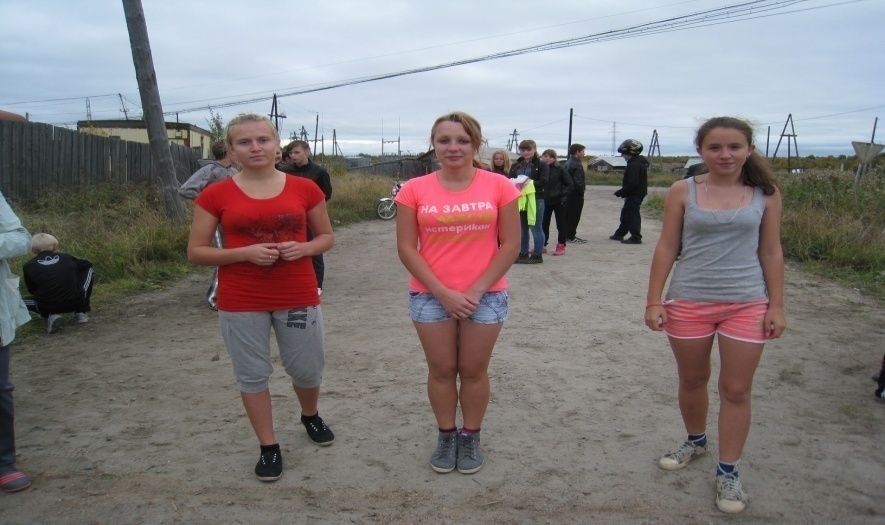 (ФОТО) Победители и призёры группы 1998, 1997, 1996 годов рождения: Липкина Екатерина  (победитель, МОУ «Вирандозерская СОШ»); Липкина Лидия (призёр, МОУ «Нюхотская СОШ»); Ястребова Зоя (призёр, МОУ «Вирандозерская СОШ»).Методист-координатор  Е.Т. Титова